Government of Western Australia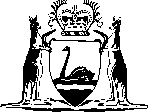 Public Sector CommissionWestern Australian Public Sector Workforce Report (March 2010)In 2007/08, the Department of the Premier and Cabinet (DPC) introduced a new information system to improve workforce reporting on the Western Australian public sector.1 This process is referred to as the Human Resource Minimum Obligatory Information Requirements (HR MOIR). The Public Sector Commission (PSC) was created in November 2008 and is continuing this process.This report provides information, as at 31 March 2010, on:Headcount2- the number of employees in WA public sector agencies;Paid FTE3- full time equivalent (FTE) employees in WA public sector agencies; andAverage Paid FTE4- Seasonally adjusted average full time equivalent (FTE) employees in WA public sector agencies.In accordance with the Premier’s Economic Statement in February 2009  and the Cabinet decision of    27 July 2009, an FTE ceiling has been imposed on public sector agencies. PSC is assisting the Department of Treasury and Finance (DTF) with the monitoring and reporting of this process. The March 2010 Workforce Report categorises agencies that are required to meet the FTE ceiling, and those not required to do so. Note, there are five agencies that are required to comply with an FTE ceiling that do not report HR MOIR data to PSC (refer Table 2).PSC’s FTE methodology is different from the methodology used by DTF to calculate agencies’ FTE ceilings. On 27 July 2009, Cabinet endorsed for the existing FTE Ceiling methodology to transition to PSC’s HR MOIR methodology by the end of 2009/10. PSC and DTF are working together to ensure that the monitoring of FTE variances will be comparable, and will also enable existing PSC and public sector agencies’ systems, processes and FTE definitions to continue to be used.Table 1: Agencies Subject to a 2009/10 FTE Ceiling1 To ensure that FTE across agencies is calculated using a standard approach, some methodological changes from previous  years were necessary. These changes resulted in a ‘break-in-series’ of quarterly workforce reports between June 2007 and June 2008. As a result of these changes, workforce data from June 2008 onwards may not be directly comparable to previous workforce reports.2 ‘Headcount’ is a snapshot of employees as at the pay day on, or prior to, 31 March 2010 and includes all permanent, fixedterm and paid casual employees during that pay period.3 ‘Paid FTE’ is a snapshot of employees who were paid during the last pay period ending on, or prior to, 31 March 2010. This methodology may differ from those used by public sector agencies. As the quality of agency data is continuously beingreviewed, some adjustments in FTE figures may occur.4 ‘Average Paid FTE’ data aims to address seasonal fluctuations that occur in some agencies from one quarter to the next, and is the averaged ‘Paid FTE’ of the sum of the current (March 2010) quarter and the preceding three quarters.5 Includes data from Drug and Alcohol Office.6 Includes data from the Public Trust Office and the Office of the Public Advocate.7 Includes data from Electorate Offices.Table 2: Agencies Subject to an FTE Ceiling, but not reporting HR MOIR Data to PSC.Sum of Average Paid FTE for agencies subject to FTE Ceiling	102,4298 The sum may not equal the total due to rounding.Table 3: Agencies Not Subject to an FTE Ceiling.HeadcountMar 20102Paid FTEMar 20103AveragePaid FTE4Department of Education493333302432758Department of Health5398273212131303Police Service (Western Australia Police) and Police Force833274507409Department of Corrective Services450540543864Department for Child Protection219619051863Department of Environment and Conservation219218671902Disability Services Commission198917001655Department of Treasury and Finance173716421597Headcount Mar 20102Paid FTE Mar 20103Average Paid FTE4Department of the Attorney General6177615521530Department of Agriculture and Food148913471392Fire and Emergency Services Authority of Western Australia134413011299Polytechnic West156211741079Department of Transport120011021089Commissioner of Main Roads111810501037Central Institute of Technology13891025946Department of Commerce1055976981Western Australian Land Information Authority (Landgate)939852872Department of Mines and Petroleum774729721Challenger Institute of Technology941701651Department of Planning728676680Department of Culture and the Arts779636648Department of the Premier and Cabinet7802622619Department of Water622577596Department of Training and Workforce Development560475479Department of Fisheries442402414South West Regional College of TAFE397287262West Coast Institute of Training359269259Office of the Director of Public Prosecutions264236227Department for Communities281231226Western Australian Sports Centre Trust604229192Department of Regional Development and Lands217209194Durack Institute of Technology247195192Pilbara TAFE231192188Great Southern Institute of Technology286185183Department of Sport and Recreation235185175Department of State Development183164160Zoological Parks Authority219162162Corruption and Crime Commission155150154Department of Indigenous Affairs162147148Western Australian Tourism Commission152138146Botanic Gardens and Parks Authority154133131Curriculum Council148128139Kimberley TAFE148125123C Y O'Connor College of TAFE170125120Chemistry Centre (WA)125119116Department of Racing, Gaming and Liquor124115112Country High School Hostels Authority151115114Department of Local Government114112117Office of the Auditor General119111104Public Sector Commission1189794Office of the Environmental Protection Authority898586Office of Energy787774Headcount Mar 20102Paid FTE Mar 20103Average Paid FTE4Small Business Development Corporation665962Department of Education Services645755Swan River Trust575551Western Australian Electoral Commission605363Parliamentary Commissioner for Administrative Investigations(Ombudsman)534944Economic Regulation Authority544947Department of the Registrar Western Australian Industrial RelationsCommission434040Office of the Public Sector Standards Commissioner363333Heritage Council of Western Australia333127The National Trust of Australia (W.A.)483129Commissioner for Equal Opportunity292727South West Development Commission232222Mid West Development Commission171615Office of the Inspector of Custodial Services161514Great Southern Development Commission151514Office of the Commissioner for Children and Young People171514Wheatbelt Development Commission161515Kimberley Development Commission151513Peel Development Commission151413Gascoyne Development Commission141313Goldfields-Esperance Development Commission131212Pilbara Development Commission101011Office of the Information Commissioner10109Law Reform Commission of Western Australia733Salaries and Allowances Tribunal222TOTAL8133,894103,937102,234FTE ceiling2009/10Governor’s Establishment27Legislative Assembly32Legislative Council32Parliamentary Inspector of the Corruption and Crime Commission2Parliamentary Services102TOTAL195HeadcountMar 20102Paid FTEMar 20103AveragePaid FTE4Electricity Networks Corporation (Western Power)294329082832Water Corporation304429042821Public Transport Authority of Western Australia143013711340Department of Housing118210901061Electricity Generation Corporation (Verve Energy)608594588Regional Power Corporation (Horizon Power)378371358Insurance Commission of Western Australia374346343Fremantle Port Authority316305305Electricity Retail Corporation (Synergy)311291310Legal Aid Commission of Western Australia323287281Gold Corporation256238237Government Employees Superannuation Board (GESB)257237242Forest Products Commission231209247Lotteries Commission (Lotterywest)206193191Western Australian Land Authority (LandCorp)197190185WorkCover Western Australia Authority158144137Metropolitan Cemeteries Board139119121Rottnest Island Authority137117122Esperance Port Authority105104107Builders’ Registration Board of Western Australia and Painters’Registration Board716464Animal Resources Authority726159Western Australian Treasury Corporation625959East Perth Redevelopment Authority and Subiaco RedevelopmentAuthority595451Geraldton Port Authority545255Legal Practice Board574947Western Australian Institute of Sport524847Western Australian Greyhound Racing Association454343Broome Port Authority664248Port Hedland Port Authority424238Western Australian College of Teaching443739Dampier Port Authority343431Bunbury Water Board (Aqwest)353433Nurses and Midwives Board of Western Australia373330Independent Market Operator313030Busselton Water Board292829Perth Market Authority432320Bunbury Port Authority232221Albany Port Authority222221Office of Health Review181513Western Australian Health Promotion Foundation (Healthway)161515Building and Construction Industry Training Board151412Keep Australia Beautiful Council (W.A.)141211Potato Marketing Corporation of Western Australia121111Western Australian Meat Industry Authority141010Midland Redevelopment Authority111010Pharmaceutical Council of Western Australia1088Hairdressers Registration Board of Western Australia777Burswood Park Board666Veterinary Surgeons’ Board644Architects Board of Western Australia322Minerals and Energy Research Institute of Western Australia422TOTAL13,60912,91012,704TOTAL (HR MOIR)147,503116,847